Всем! Всем! Всем!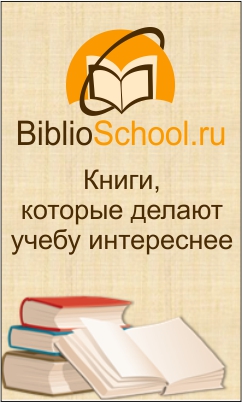 В библиотеке лицея, кроме книжного фонда, теперь можно использовать электронный Школьный портал и Арт-портал «Мировая художественная культура». 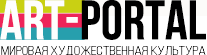 Инструкции и логин/пароль вы можете получить у библиотекаря.Думай! Исследуй! Твори!Книги в облаках – успех в любых делах!Школьный портал - это инновационный образовательный ресурс, открывающий новые возможности электронно-образовательной среды, а также предоставляющий доступ к учебно-методической и познавательной литературе.ЧТО ВЫ ПОЛУЧАЕТЕ БЛАГОДАРЯ ШКОЛЬНОМУ ПОРТАЛУ?Качественная инфраструктура знаний повышает качество образования и престиж школыЭкономия средств: Самая богатая в России библиотека электронных книг, подписка на которую эквивалентна стоимости нескольких печатных книгЭкономия времени: удобный поиск позволяет найти нужную книгу за считанные секундыКруглосуточный доступ к электронным материалам из школы и домаПользуются все: преподаватели, школьники и родители!ДЛЯ ШКОЛЬНИКА. УЧИМСЯ ВЕСЕЛО И ИНТЕРЕСНО.Надоели онлайн-игры? Читай с планшета или компьютера!
Специально для тебя мы собрали уникальную коллекцию интерактивных учебников и книг, чтобы усвоение школьной программы стало лёгким и увлекательным. Текст сопровождается учебными видео и наглядными схемами, интересными анимациями и интерактивными тестовыми заданиями. Материал усваивается быстро и незаметно, попробуй и убедись сам!Носи знания в голове, а не на спине! Долой тяжёлый рюкзак, все книги теперь в твоём планшете!Читай, когда есть желание, а не возможность! Нужная бумажная книга не всегда оказывается под рукой, а гаджет всегда при тебе. Ждёшь друга, едешь в транспорте, загораешь на пляже? Не трать время впустую – почитай и узнай что-то новое!Заяви о себе! Поделись с миром своими достижениями и творческими успехами в онлайн-портфолио ученика!Каждый ребёнок – гений! Наш портал – отличная площадка для самовыражения. Создавай и публикуй свои творческие проекты, пусть все узнают, на что ты способен!Закачай свою любимую книжку! И пользуйся вместе со всей библиотекой.ЭТО РЕСУРС ДЛЯ УЧИТЕЛЯ!Удобство, новые возможности, богатство выбораУдобный каталог и навигацияДоступ к учебно-методической, педагогической и психологической литературе, необходимой для повышения квалификации преподавателяОгромный выбор электронных материалов: книги, хрестоматии, журналы, карты, электронные энциклопедии, аудиокниги, художественная литература для школы и подростков, литература на языке оригинала и т.д.Использование готовой вопросной базы (тестов)СаморазвитиеМногообразие источников даёт возможность выстроить более привлекательные занятия, эффективнее вести работу, планировать внеклассную деятельность.Интеграция с программами портфолио и иными учебными сервисамиСоздание и публикация творческих проектов на порталеЛичный кабинет и личная библиотека со всеми нужными книжкамиБизнесВозможность зарабатывать, издавая свои публикации и создавая тестыДЛЯ АДМИНИСТРАЦИИ ШКОЛЫ. ТЕХНИКА ВСЁ СДЕЛАЕТ ЗА ВАС.Система управления и статистики использования библиотекиОтслеживание движения фонда и новых поступленийСтатистика активности читателейСтатистика запросов книгОперативная техническая поддержкаЧТО ВЫ НАЙДЕТЕ В ШКОЛЬНОМ ПОРТАЛЕ?20000 изданий учебной, научной и познавательной литературы в формате EPUB и PDF.Все необходимое для использования книг в учебной работеДоступно на компьютере и всех видах устройств.Все книги предоставлены на основании лицензий с правообладателямиКнигиШкольная литература и хрестоматииОсновная и дополнительная литература по разным предметамУчебно-методическая и педагогическая литератураКниги для преподавателей и родителей по психологии и воспитанию детейРазвивающая литератураКлассическая художественая литератураНаучно-популярная и занимательная литература для всех возрастовКнижки для полноценного досугаОбучающие мультимедиаУчебные тренажерыТестыЦифровые Карты* Аудиокниги: коллекция из 3000 аудиокниг и аудиоучебников лучших российских исполнителей* Обучающий Арт-портал «Мировая художественная культура»: 150 000 репродукций и арт-проектов* Справочный портал «ЭНЦИКЛОПЕДИУМ»: более 100 энциклопедий и 500 книг словарной и справочной литературы* Школьные творческие проекты* Электронные УчебникиБесплатный тестовый доступ:Доступ к Школьному порталу осуществляется по подписке
